
DIRECCIÓN DE FINANZAS
FORMULARIO DE TRANSFERENCIA POR ACH
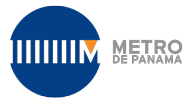 Estimados proveedores, El Metro de Panamá, S.A. iniciará el pago de sus obligaciones a través del sistema ACH, el cual permitirá a su empresa contar con su pago de forma directa en su cuenta bancaria.Por lo antes expuesto, es necesario nos remitan la siguiente información:DATOS DE LA EMPRESAAtentamente,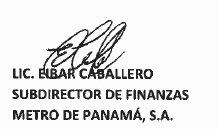 
Por este medio declaro bajo gravedad de juramento, como Representante Legal de la empresa, debidamente autorizado, he suministrado en el presente formulario los datos correctos y completos los cuales corresponden exclusivamente a la información de la empresa y su número de cuenta bancaria.Este formulario debe ser entregado en la ventanilla de recepción de la Dirección de Finanzas, ubicada en el Edificio Administrativo y Operativo del Metro de Panamá en los Llanos de Curundú, con copia de cédula del Representante Legal, copia del certificado del registro público o el aviso de operaciones vigente de la empresa.Cualquier consulta, comunicarse a los números telefónicos:  507-7200 ext. 15080 / 504-7224NOMBRE DE LA EMPRESANÚMERO DE R.U.C.NOMBRE DEL BANCONÚMERO DE CUENTA BANCARIA DE LA EMPRESATIPO DE CUENTAPERSONA DE CONTACTO EN LA EMPRESANÚMERO DE TELÉFONOCORREO ELECTRÓNICOAPROBADO POR EL REPRESENTANTE LEGAL:
(Nombre en letra imprenta)CARGO
(Posición dentro de la empresa)FIRMAPASAPORTE o No. DE CÉDULAFECHA